Υπενθυμίζουμε ότι:α) η προσφορά κατατίθεται σε έντυπη μορφή (όχι mail ή fax)  κλειστή στο σχολείο (ΙΔΙΩΤΙΚΟ ΛΥΚΕΙΟ - ΚΟΛΛΕΓΙΟ ΨΥΧΙΚΟΥ, ΣΤΕΦΑΝΟΥ ΔΕΛΤΑ 15, 15452 ΨΥΧΙΚΟ), και β) με κάθε προσφορά κατατίθεται από το ταξιδιωτικό γραφείο απαραιτήτως και Υπεύθυνη Δήλωση ότι διαθέτει Βεβαίωση Συνδρομής των Νόμιμων Προϋποθέσεων Τουριστικού Γραφείου, η οποία βρίσκεται σε ισχύ.Αναστασία Παπακωστοπούλου     	       Διευθύντρια Λυκείου       					                    Κολλεγίου Ψυχικού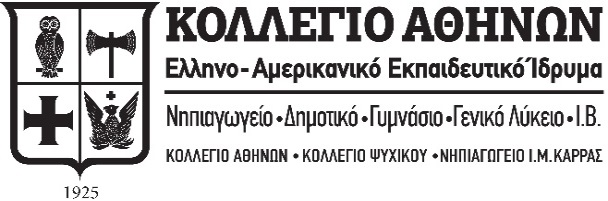 Ψυχικό, 22 Ιανουαρίου 2019                  						                             Αρ. Πρωτ.: 27Ψυχικό, 22 Ιανουαρίου 2019                  						                             Αρ. Πρωτ.: 27Ψυχικό, 22 Ιανουαρίου 2019                  						                             Αρ. Πρωτ.: 271ΣΧΟΛΕΙΟΣΧΟΛΙΚΗ ΜΟΝΑΔΑΙΔΙΩΤΙΚΟ ΛΥΚΕΙΟ - ΚΟΛΛΕΓΙΟ ΨΥΧΙΚΟΥΓΕΛ ΚΟΛΛΕΓΙΟΥ ΨΥΧΙΚΟΥ2ΠΡΟΟΡΙΣΜΟΣ/ΟΙ-ΗΜΕΡΟΜΗΝΙΑ ΑΝΑΧΩΡΗΣΗΣ ΚΑΙ ΕΠΙΣΤΡΟΦΗΣΘΕΣΣΑΛΟΝΙΚΗ (ΑΓΙΟ ΟΡΟΣ)ΑΠΟ ΠΕΜΠΤΗ, 28-2-2019 (ΠΡΩΙ)ΕΩΣ ΚΥΡΙΑΚΗ, 3-3-2019 (ΑΠΟΓΕΥΜΑ)3ΠΡΟΒΛΕΠΟΜΕΝΟΣ ΑΡΙΘΜΟΣ ΣΥΜΜΕΤΕΧΟΝΤΩΝ(ΜΑΘΗΤΕΣ-ΚΑΘΗΓΗΤΕΣ)ΜΑΘΗΤΕΣ ΠΟΛΙΤΙΣΤΙΚΩΝ ΠΡΟΓΡΑΜΜΑΤΩΝ:«ΟΜΑΔΑ ΙΣΤΟΡΙΑΣ ΚΑΙ ΠΟΛΙΤΙΣΜΟΥ ΤΟΥ ΑΓΙΟΥ ΟΡΟΥΣ Α΄ ΤΑΞΗΣ ΓΕΝΙΚΟΥ ΛΥΚΕΙΟΥ»ΜΑΘΗΤΕΣ«ΟΜΑΔΑ ΙΣΤΟΡΙΑΣ ΚΑΙ ΠΟΛΙΤΙΣΜΟΥ ΤΟΥ ΑΓΙΟΥ ΟΡΟΥΣ Β΄ ΤΑΞΗΣ ΓΕΝΙΚΟΥ ΛΥΚΕΙΟΥ»       8 ΜΑΘΗΤΕΣΓΕΝΙΚΟ ΣΥΝΟΛΟ: 32 ΜΑΘΗΤΕΣ4 ΚΑΘΗΓΗΤΕΣ (2 ΑΡΧΗΓΟI + 2 ΣΥΝΟΔΟI)4
ΜΕΤΑΦΟΡΙΚΟ ΜΕΣΟ/Α-ΠΡΟΣΘΕΤΕΣ ΠΡΟΔΙΑΓΡΑΦΕΣΑΕΡΟΠΟΡΙΚΩΣ (ΑΘΗΝΑ-ΘΕΣΣΑΛΟΝΙΚΗ & ΘΕΣΣΑΛΟΝΙΚΗ -ΑΘΗΝΑ)5ΚΑΤΗΓΟΡΙΑ ΚΑΤΑΛΥΜΑΤΟΣ-ΠΡΟΣΘΕΤΕΣ ΠΡΟΔΙΑΓΡΑΦΕΣ(ΜΟΝΟΚΛΙΝΑ/ΔΙΚΛΙΝΑ/ΤΡΙΚΛΙΝΑ-ΠΡΩΙΝΟ Ή ΗΜΙΔΙΑΤΡΟΦΗ) ΔΙΑΜΟΝΗ ΣΕ ΜΟΝΕΣ ΤΟΥ ΑΓΙΟΥ ΟΡΟΥΣ(ΔΩΡΕΑΝ)6ΛΟΙΠΕΣ ΥΠΗΡΕΣΙΕΣ (ΠΡΟΓΡΑΜΜΑ, ΠΑΡΑΚΟΛΟΥΘΗΣΗ ΕΚΔΗΛΩΣΕΩΝ,  ΕΠΙΣΚΕΨΗ ΧΩΡΩΝ, ΓΕΥΜΑΤΑ κ.τ.λ.)ΜΕΤΑΦΟΡΕΣ: Α) ΑΠΟ ΤΟ ΑΕΡΟΔΡΟΜΙΟ ΤΗΣ ΘΕΣΣΑΛΟΝΙΚΗΣ ΠΡΟΣ ΤΗΝ ΟΥΡΑΝΟΥΠΟΛΗ (28/2/2019)Β) ΟΥΡΑΝΟΥΠΟΛΗ-ΔΑΦΝΗ (ΑΚΤΟΠΛΟΪΚΩΣ) Γ) ΜΟΝΗ ΞΕΝΟΦΩΝΤΟΣ - ΟΥΡΑΝΟΥΠΟΛΗ (ΑΚΤΟΠΛΟΪΚΩΣ)Δ) ΑΠΟ ΤΗΝ ΟΥΡΑΝΟΥΠΟΛΗ  ΣΤΟ ΑΕΡΟΔΡΟΜΙΟ ΤΗΣ ΘΕΣΣΑΛΟΝΙΚΗΣ ΓΙΑ ΤΗΝ ΕΠΙΣΤΡΟΦΗ ΣΤΗΝ ΑΘΗΝΑ (3/3/2019)7ΥΠΟΧΡΕΩΤΙΚΗ ΑΣΦΑΛΙΣΗ ΕΥΘΥΝΗΣ ΔΙΟΡΓΑΝΩΤΗΝΑΙ8ΠΡΟΣΘΕΤΗ ΠΡΟΑΙΡΕΤΙΚΗ ΑΣΦΑΛΙΣΗ ΚΑΛΥΨΗΣ ΕΞΟΔΩΝ ΣΕ ΠΕΡΙΠΤΩΣΗ ΑΤΥΧΗΜΑΤΟΣ  Ή ΑΣΘΕΝΕΙΑΣ ΝΑΙ9ΤΕΛΙΚΗ ΣΥΝΟΛΙΚΗ ΤΙΜΗ ΟΡΓΑΝΩΜΕΝΟΥ ΤΑΞΙΔΙΟΥ (ΣΥΜΠΕΡΙΛΑΜΒΑΝΟΜΕΝΟΥ  Φ.Π.Α.)ΝΑΙ10ΕΠΙΒΑΡΥΝΣΗ ΑΝΑ ΜΑΘΗΤΗ (ΣΥΜΠΕΡΙΛΑΜΒΑΝΟΜΕΝΟΥ Φ.Π.Α.)ΝΑΙ11ΚΑΤΑΛΗΚΤΙΚΗ ΗΜΕΡΟΜΗΝΙΑ ΚΑΙ ΩΡΑ ΥΠΟΒΟΛΗΣ ΠΡΟΣΦΟΡΑΣΔΕΥΤΕΡΑ, 28 ΙΑΝΟΥΑΡΙΟΥ 2019 ΩΡΑ: 14:0012ΗΜΕΡΟΜΗΝΙΑ ΚΑΙ ΩΡΑ ΑΝΟΙΓΜΑΤΟΣ ΠΡΟΣΦΟΡΩΝΔΕΥΤΕΡΑ, 28 ΙΑΝΟΥΑΡΙΟΥ 2019 ΩΡΑ: 16:00